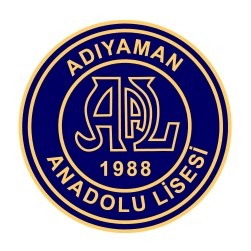 ADIYAMAN ANADOLU LİSESİ PANSİYONU ARALIK-2015 YEMEK LİSTESİ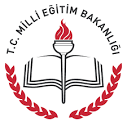 TARİHSABAH ÖĞLEAKŞAMARA ÖĞÜN01 Aralık 2015 SalıAÇIK BÜFEKURU FASULYE ,PİRİNÇ PİLAVI, TURŞUÇORBA MAKARNA AYRANM. SUYU02 Aralık 2015 ÇarşambaAÇIK BÜFEPATATES MUSAKKA, B PİLAVI, HOŞAFCACIK PİLAV ELMAM. SUYU03 Aralık 2015 PerşembeAÇIK BÜFETÜRLÜ, PİRİNÇ PİLAVI, T TATLIKISIR ÇORBAM. SUYU04 Aralık 2015 CumaAÇIK BÜFENOHUT SULUSU, PİRİN. TURŞUKIYMALI YUMURTA PİLAV AYRANM. SUYU05 Aralık 2015 CumartesiAÇIK BÜFETAVUK SOTE, PİRİNÇ, YOĞURTZ. YAĞLI BARBUNYA B.PİLAVI, Y. BİBERM. SUYU06 Aralık 2015 PazarAÇIK BÜFEETLİ BEZELYE, BULGUR,YOĞURTÇORBA MAKARNA SALATM. SUYU07 Aralık 2015 PazartesiAÇIK BÜFEPARMAK KEBAP PİRİNÇ KADAYIFKURU FASULYE , PİLAV TURŞUKEK08 Aralık 2015 SalıAÇIK BÜFEPATATES SULUSU PİLAVTAVUK PİLAV CACIKKEK09 Aralık 2015 ÇarşambaAÇIK BÜFEKURU FASULYE  PİLAV TURŞUÇORBA MAKARNA YOĞURTM. SUYU10 Aralık 2015 PerşembeAÇIK BÜFEİZMİR KÖFTE PİRİNÇ İRMİKKABAK MUSAKKA, HOŞAF, PİLAVM. SUYU11 Aralık 2015 CumaAÇIK BÜFETAVUK KIZARTMA,PİRİN. ÇORBATÜRLÜ PİLAV MANADALİNAM. SUYU12 Aralık 2015 CumartesiAÇIK BÜFENOHUT SULUSU, PİLAV TURŞUNOHUT SULUSU PİLAV CACIKM. SUYU13 Aralık 2015 PazarAÇIK BÜFEKIYMALI, PİLAV YOĞURTÇORBA MAKARNA SALATAM. SUYU14 Aralık 2015 PazartesiAÇIK BÜFEET KAVURMA PİLAV, KADAYIFKISIR, ÇORBA ELMAM. SUYU15 Aralık 2015 SalıAÇIK BÜFETAVUK SOTE PİLAV MEYVEP. ÇORBASI, MAKARNA HOŞAFM. SUYU16 Aralık 2015 ÇarşambaAÇIK BÜFEKURU FAS. PİLAV TURŞUETLİ BEZELYE PİLAV MEYVEM. SUYU17 Aralık 2015 PerşembeAÇIK BÜFETAVUK PİLAV, AYRANZ.YAĞLI BARBUNYA, PİLAVKEK18 Aralık 2015 CumaAÇIK BÜFEDÖNER PİLAV ÇORBANOHUT SULUSU, BULGUR,TURŞUM. SUYU19 Aralık 2015 CumartesiAÇIK BÜFEKIYMALI YUMURTA PİLAVM. PİLAV CACIKM. SUYU20 Aralık 2015 PazarAÇIK BÜFEÇORBA MAKARNA MEYVEP. SULUSU, PİLAV HOŞAFKEK21 Aralık 2015 PazartesiAÇIK BÜFESEBZELİ KÖFTE  P.PİLAV KADAYIF KURUFASULYE PİLA TURŞUM. SUYU22 Aralık 2015 SalıAÇIK BÜFETAVUK HAŞLAMA PİLAV AYRANKISIR ÇORBA AYRANM. SUYU23 Aralık 2015 ÇarşambaAÇIK BÜFEKIYMALI ISPANAK YOĞURT HITAP ÇAY YEŞİLLİKM. SUYU24 Aralık 2015 PerşembeAÇIK BÜFEPATATES SULUSU, PİLAV İRMİKÇORBA MAKARNA, HOŞAFM. SUYU25 Aralık 2015 CumaAÇIK BÜFELAHMACUN ÇORBA AYRANTURŞU PİLAV ELMAM. SUYU26 Aralık 2015 CumartesiAÇIK BÜFEET BAMYA PİLAVD. ÇORBA, MAKARNA MEYVEM. SUYU27 Aralık 2015 PazarAÇIK BÜFENOHUT SULUSU PİLAV AYRANNOHUT SULUSUİ PİLAV , BİBERM. SUYU28 Aralık 2015 PazartesiAÇIK BÜFETAVUK KIZARTMA PİLAV KADAYIF PATATES SULUSU PİLAV SALATAM. SUYU29 Aralık 2015 SalıAÇIK BÜFEPARMAK KEBAP, PİLAV CACIK,MAKARNA ÇORBA SALATAM. SUYU30 Aralık 2015 ÇarşambaAÇIK BÜFETÜRLÜ PİLAV TATLIKISIR ÇORBA AYRANM. SUYU31 Aralık 2015 PerşembeAÇIK BÜFEET KAVURMA,PİLAV CACIKKURU FASULYE PİLAVSEMA BOZTAŞMÜDÜR YARDIMCISIELİF ÜNLENMÜDÜR YARDIMCISI